Dąbrowa, 27 stycznia 2021 r.ZAPYTANIE OFERTOWE„usuwanie folii rolniczych i innych odpadów pochodzących z działalności rolniczej na terenie Gminy Dąbrowa w 2021 r.”Wójt Gminy Dąbrowa zaprasza do składania ofert cenowych na realizację zadania obejmującego odbiór oraz poddanie odzyskowi lub unieszkodliwieniu odpadów pochodzących z działalności rolniczej, tj. folia rolnicza czarna, folia rolnicza biała, siatka, sznurek do owijania balotów, opakowania po nawozach i typu Big-Bag, z obszaru gminy Dąbrowa, zgodnie z poniższą specyfikacją:Zamawiający:  Gmina Dąbrowa,  ul. Kasztanowa 16, 88-306 DąbrowaTermin realizacji zamówienia:data rozpoczęcia: 2 lutego 2021 r.data zakończenia: do dnia 28 luty 2021 r.Opis przedmiotu zamówienia:CPV:90533000-2 Usługi gospodarki odpadami90512000-9 Usługi transportu odpadów90500000-2 Usługi związane z opadami90514000-3 Usługi recyklingu odpadówPrzedmiotem zamówienia jest usuwanie folii rolniczych i innych odpadów pochodzących z działalności rolniczej na terenie Gminy Dąbrowa, tj. folii rolniczej czarnej, folii rolniczej białej, siatki, sznurka do owijania balotów, opakowań po nawozach oraz typu big bag.Zadanie realizowane jest w ramach programu priorytetowego usuwania folii rolniczych i innych odpadów pochodzących z działalności rolniczej i finansowane będzie ze środków Narodowego Funduszu Ochrony Środowiska i Gospodarki Wodnej w Warszawie.Zakres rzeczowy obejmuje: ważenie odbieranych odpadów folii rolniczych, siatki i sznurka do owijania balotów oraz opakowań po nawozach i typu Big-Bag;załadunek odpowiednio zapakowanych odpadów z folii rolniczych, siatki i sznurka do owijania balotów oraz opakowań po nawozach i typu Big-Bag oraz uporządkowanie miejsca wykonywania usługi z w/w odpadów;transport odebranych odpadów z folii rolniczych, siatki i sznurka do owijania balotów oraz opakowań po nawozach i typu Big-Bag do miejsca ich odzysku lub unieszkodliwienia środkami transportu posiadającymi aktualne zezwolenie na transport odpadów;rozładunek i przekazanie odpadów do odzysku lub unieszkodliwienia.Oferta winna zawierać koszty transportu, unieszkodliwienia oraz prowadzenie ilościowej i jakościowej ewidencji odpadów. Kod odbioru odpadów: 02 01 04. Szacunkowa ilość odpadów do odbioru i unieszkodliwienia lub poddania odzyskowi na podstawie zgłoszeń rolników:folia rolnicza czarna 27,600 Mg           folia rolnicza biała 22,090 Mg           siatka do owijania balotów 18,412 Mg           sznurek do owijania balotów 2,874 Mg           opakowania po nawozach 7,876 Mg           opakowania typu big bag 16,990 MgWARUNKI WYKONANIA ROBÓTWykonawca zobowiązany jest:Spisać z każdym rolnikiem dostarczającym odpady protokół odbioru odpadów: z folii rolniczych, siatki i sznurka do owijania balotów oraz opakowań po nawozach i typu Big-Bag, którego jeden egzemplarz przekaże Zamawiającemu. Protokół w szczególności powinien zawierać następujące dane:imię i nazwisko właściciela posesji/użytkownika, który dostarcza odpady;adres, z którego pochodzą dostarczone odpady: z folii rolniczych, siatki i sznurka do owijania balotów, opakowań po nawozach i typu Big-Bag;datę odbioru;wagę odbieranego odpadu w rozbiciu na:Folie rolnicze białe,Folie rolnicze czarne,Siatki do owijania balotów,Sznurki do owijania balotów,Opakowania po nawozach,Opakowania typu Big-Bag.Podpis właściciela/użytkownika;Podpis wykonawcy (właściciela firmy) lub osoby upoważnionej przez wykonawcę Pieczęć firmową wykonawcy.Prowadzić ilościową i jakościową ewidencję odpadów określoną art. 66 i 67 ustawy z dnia 14 grudnia 2012 r. o odpadach (tj. Dz. U. z 2019 r., poz. 701 ze zm.), z zastosowaniem wzorów dokumentów określonych rozporządzeniem Ministra Środowiska z dnia 25 kwietnia 2019 r. w sprawie wzorów dokumentów stosowanych na potrzeby ewidencji odpadów (Dz. U. z 2019 r., poz. 819).Do wykonywania przedmiotu zamówienia z uwzględnieniem wymogów obowiązującego w tym zakresie prawa; do przekazania zamawiającemu stosownych dokumentów potwierdzającym właściwe i zgodne z przepisami wykonanie przedmiotu zamówienia, a w szczególności będzie zobowiązany do przekazania Zamawiającemu:oryginałów/potwierdzonych za zgodność kart przekazania odpadów, osobno dla każdego z rolników, którzy przekazali odpady z folii rolniczych, siatki i sznurka do owijania balotów oraz opakowań po nawozach i typu Big-Bag, poddanych odzyskowi lub unieszkodliwieniu oraz zaświadczenia/zaświadczeń potwierdzających recykling lub zaświadczenia/zaświadczeń potwierdzających inne niż recykling procesy odzysku.Do wykonania co najmniej 10-15 zdjęć podczas wykonywania prac na różnym etapie, czytelnych dobrej jakości, kolorowych zdjęć, ilustrujących przebieg realizacji zadania.Po wykonaniu zadania do przedłożenia Zamawiającemu sprawozdania zawierającego: adres gospodarstwa rolnego, z którego dostarczone zostały odpady, wskazanie ilości odebranego odpadu w Mg w rozbiciu na folie rolnicze, siatki i sznurki do owijania balotów, opakowania po nawozach i typu Big-Bag.Po wykonaniu zadania do złożenia oświadczenia o prawidłowym wykonaniu prac z zachowaniem właściwych przepisów w szczególności ustawy Prawo ochrony środowiska oraz ustawy o odpadach.Wykonawca zobowiązuje się zachować w tajemnicy wszelkie informacje i dane otrzymane od Zamawiającego oraz od rolników, którzy dostarczają odpady.Wszelkie działania lub czynności, które nie zostały uwzględnione powyżej, a wynikające z procedur określonych w ustawach oraz przepisach szczególnych, niezbędne do właściwego i kompletnego wykonania zadania, Wykonawca winien wykonać w ramach przedmiotu zamówienia i uwzględnić w kosztach i terminie wykonania przedmiotu zamówienia.Rozliczenia będą dokonywane na podstawie rzeczywistej wagi rodzaju odpadów zgodnie z ofertą cenową – wg tabeli dla poszczególnych frakcji odpadów po cenach jednostkowych brutto.Faktura zostanie wystawiona na Zamawiającego na podstawie ilości odebranych odpadów z działalności rolniczej, pomnożonej przez cenę jednostkową leżącą po stronie Zamawiającego. W przypadku, jeżeli koszt wykonania zadania (w rozbiciu na poszczególne frakcje odpadów) przekracza kwotę 500 zł/1 Mg, należy wyodrębnić koszt leżący po Stronie Zamawiającego (nie większy niżeli 500 zł brutto za 1 Mg odpadów) – wartość zobowiązań leżących po stronie Zamawiającego oraz po Stronie Wytwórcy odpadów (rolnika). Faktura wystawiona na Zamawiającego, w poszczególnych frakcjach odpadów nie może przekraczać równowartości kwoty 500 zł brutto za 1 Mg odpadów. Pozostałe koszty (powyżej tej kwoty) zostają pokryte przez wytwórcę odpadów (rolnika), na którego należy wystawić fakturę (lub inny równoważny dokument). Koszt usunięcia odpadów powyżej tej kwoty zostaje pokryty przez wytwórcę odpadu.Dla potrzeb niniejszego zapytania, koszt jednostkowy należy podać w wielkości całkowitej, tj. ogólny koszt usunięcia poszczególnych partii odpadów (łączny koszt po stronie Zamawiającego i wytwórcy odpadów).Sposób przygotowywania oferty:Ofertę należy złożyć na formularzu oferty stanowiącym załącznik nr 1 do zapytania ofertowego wraz z wymienionymi załącznikami, pełnomocnictwem (jeśli dotyczy), oświadczeniem stanowiącym  załącznik nr 2 do zapytania ofertowego.Składane dokumenty muszą być załączone do oferty w formie oryginału lub kopii poświadczonej za zgodność z oryginałem.Kryterium wyboru oferty:Cena 100%Cena za wykonanie przedmiotu umowy powinna zawierać wszystkie koszty, jakie Wykonawca będzie musiał ponieść za realizację przedmiotu zamówienia z uwzględnieniem podatku od towarów i usług VAT.Miejsce i termin składania ofert:Oferta powinna być złożona za pomocą środków komunikacji elektronicznejTermin składania ofert: do dnia 27 stycznia  2021r, do godz. 12:00Oferty złożone po terminie nie będą rozpatrywane.Oferent może przed upływem terminu składania ofert zmienić lub wycofać swoją ofertęInformacje dotyczące wyboru najkorzystniejszej ofertyRozpatrzenie ofert nastąpi w terminie do 7 dni roboczych od wyznaczonego terminu składania ofert. Jeżeli wykonawca nie złożył formularza oferty wraz z wymienionymi załącznikami                                           i pełnomocnictwa (jeżeli dotyczy) lub oświadczenia stanowiącego załącznik nr 2 do zapytania ofertowego, oświadczenia lub załączniki są niekompletne, zawierają błędy lub budzą wskazane przez   Zamawiającego wątpliwości, zamawiający wzywa do ich złożenia, uzupełnienia lub poprawienia lub   do udzielania wyjaśnień w terminie przez siebie wskazanym, chyba że mimo ich złożenia, uzupełnienia lub poprawienia lub udzielenia wyjaśnień oferta wykonawcy podlega odrzuceniu,Zamawiający może najpierw dokonać oceny ofert, a następnie zbadać, czy wykonawca, którego  oferta została oceniona jako najkorzystniejsza, nie podlega wykluczeniu oraz spełnia warunki udziału w postępowaniuOferent, którego oferta zostanie wybrana, zostanie powiadomiony pocztą elektroniczną.Zamawiający poinformuje Wykonawcę, którego oferta została uznana za najkorzystniejszą, o miejscu i terminie podpisania umowyJeżeli Wykonawca, którego oferta została wybrana uchyla się od zawarcia umowy, Zamawiający może wybrać ofertę najkorzystniejszą spośród pozostałych ofert, bez przeprowadzenia ich ponownego badania i oceny.Osoba upoważniona do kontaktu z wykonawcami: Dariusz Świder, tel. (52) 3153216, email: dswider@ug-dabrowa.plZamawiający zastrzega sobie:Możliwość unieważnienia procedury udzielenia zamówienia, bez wyboru Wykonawcy – zgodnie z art. 701 § 3 ustawy z dnia 23 kwietnia 1964 r. Kodeks cywilny (Dz. U. z 2019 r., poz. 1145).Prawo zawarcia umowy tylko w przypadku przyznania środków pochodzących z Narodowego Funduszu Ochrony Środowiska i Gospodarki Wodnej w Warszawie. Obowiązek informacyjny wynikający z RODO:Zgodnie z art. 13 ust. 1 i 2 rozporządzenia Parlamentu Europejskiego i Rady (UE) 2016/679 z dnia 27 kwietnia 2016 r. w sprawie ochrony osób fizycznych w związku z przetwarzaniem danych osobowych i w sprawie swobodnego przepływu takich danych oraz uchylenia dyrektywy 95/46/WE (ogólne rozporządzenie o ochronie danych) (Dz. Urz. UE L 119 z 04.05.2016, str. l), dalej „RODO”, Zamawiający informuję, że: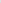 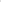 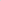 administratorem Pani/Pana danych osobowych jest Gmina Dąbrowa, ul. Kasztanowa l6, 88-306 Dąbrowa, tel. (52) 315 32 16inspektorem ochrony danych osobowych w Gminie Dąbrowa jest , Pan Krzysztof Pukaczewski kontakt: e-mail iod@ug-dabrowa.pl;Pani/Pana dane osobowe przetwarzane będą na podstawie aft, 6 ust. I lit. b RODO w celu związanym z postępowaniem o udzielenie zamówienia publicznego pn. „usuwanie folii rolniczych i innych odpadów pochodzących z działalności rolniczej na terenie Gminy Dąbrowa w 2021 r.” prowadzonym w trybie zapytania ofertowego stosownie do art 2ust 1 pkt 1. ustawy z dnia 29 stycznia 2004 r. — Prawo zamówień publicznych (Dz. U, z 2020r., poz. 1086 ),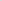 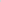 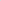 odbiorcami Pani/Pana danych osobowych będą osoby lub podmioty, którym udostępniona zostanie dokumentacja postępowania w oparciu ustawę z dnia o dostępie do informacji publicznej oraz inne podmioty upoważnione na podstawie przepisów szczególnychPani/Pana dane osobowe będą przechowywane przez okres realizacji współpracy z Zamawiającym, jak również po tym czasie przez okres wymagany przepisami prawa, a w pozostałym zakresie przy uwzględnieniu 3-letniego okresu przedawnienia roszczeń związanych z prowadzeniem działalności gospodarczej liczonego od dnia, w którym roszczenie stało się wymagalne oraz 5-letniego okresu przedawnienia przewidzianego przepisami podatkowymi, licząc od końca roku kalendarzowego, w którym powstał obowiązek podatkowy. W przypadku danych osobowych przetwarzanych na podstawie Pani/Pana zgody, dane te będą przetwarzane, aż do ewentualnego odwołania zgody, a w każdym razie przez okres wskazany w treści udzielonej zgody, a przy jego braku przez okres I roku po zakończeniu stosunku współpracy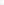 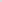 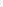 obowiązek podania przez Panią/Pana danych osobowych bezpośrednio Pani/Pana dotyczących jest wymogiem koniecznym związanym z udziałem w postępowaniu o udzielenie zamówienia publicznego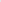 w odniesieniu do Pani/Pana danych osobowych decyzje nie będą podejmowane w sposób zautomatyzowany, stosowanie do art. 22 RODO;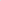 posiada Pani/Pan:na podstawie art. 15 RODO prawo dostępu do danych osobowych Pani/Pana dotyczących; o na podstawie art. 16 RODO prawo do sprostowania Pani/Pana danych osobowych *;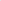 na podstawie art. 18 RODO prawo żądania od administratora ograniczenia przetwarzania danych osobowych z zastrzeżeniem przypadków, o których mowa w art. 18 ust. 2 RODO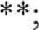 prawo do wniesienia skargi do Prezesa Urzędu Ochrony Danych Osobowych, gdy uzna Pani/Pan, że przetwarzanie danych osobowych Pani/Pana dotyczących narusza przepisy RODO;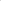 nie przysługuje Pani/Panu:w związku z art. 17 ust. 3 lit. b, d lub e RODO prawo do usunięcia danych osobowych,prawo do przenoszenia danych osobowych, o którym mowa w art. 20 RODO;na podstawie art. 21 RODO prawo sprzeciwu, wobec przetwarzania danych osobowych, gdyż podstawą prawną przetwarzania Pani/Pana danych osobowych jest art. 6 ust. 1 lit. c RODO.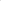 Obowiązek Informacyjny dla pracowników/zleceniobiorców (osób do kontaktu i pracujących przy realizacji) zgłaszającego ofertę stanowi załącznik nr 3 do zapytania ofertowego,Obowiązek informacyjny dla podwykonawców (będących osobami fizycznymi lub osobami prowadzącymi działalność gospodarczą) stanowi załącznik nr 4 do zapytania ofertowego.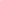 Obowiązek informacyjny dla pracowników/zleceniobiorców podwykonawców stanowi załącznik nr 5 do zapytania ofertowego.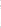 Załączniki:Załącznik nr 1 – oferta cenowa Załącznik nr 2 – oświadczenie WykonawcyZałącznik nr 3 – obowiązek informacyjny dla pracowników/zleceniobiorców (osób do kontaktu i pracujących przy realizacji)Załącznik nr 4 – obowiązek informacyjny dla podwykonawców (będących osobami fizycznymi lub osobami prowadzącymi działalność gospodarczą)Załącznik nr 5 – obowiązek informacyjny pracowników/zleceniobiorców podwykonawców